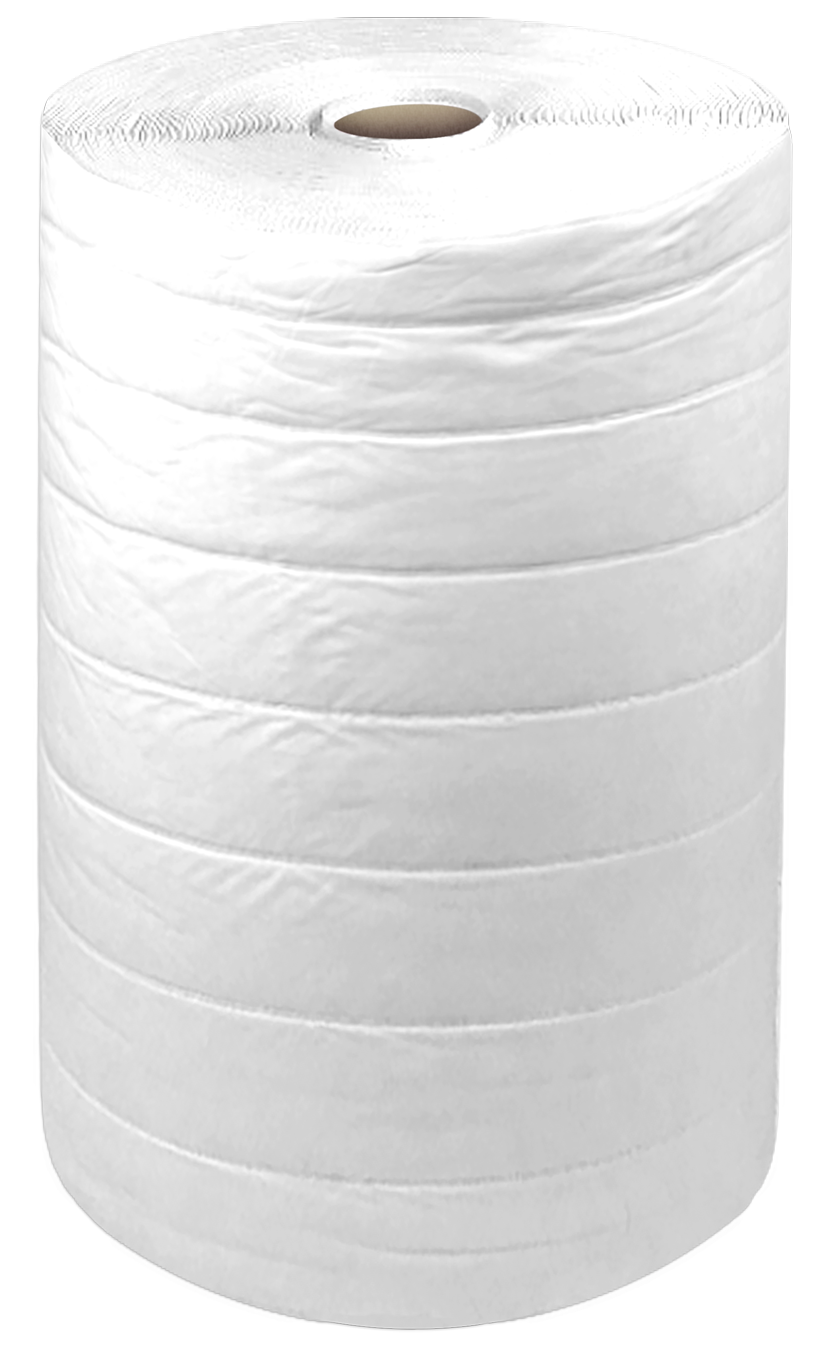 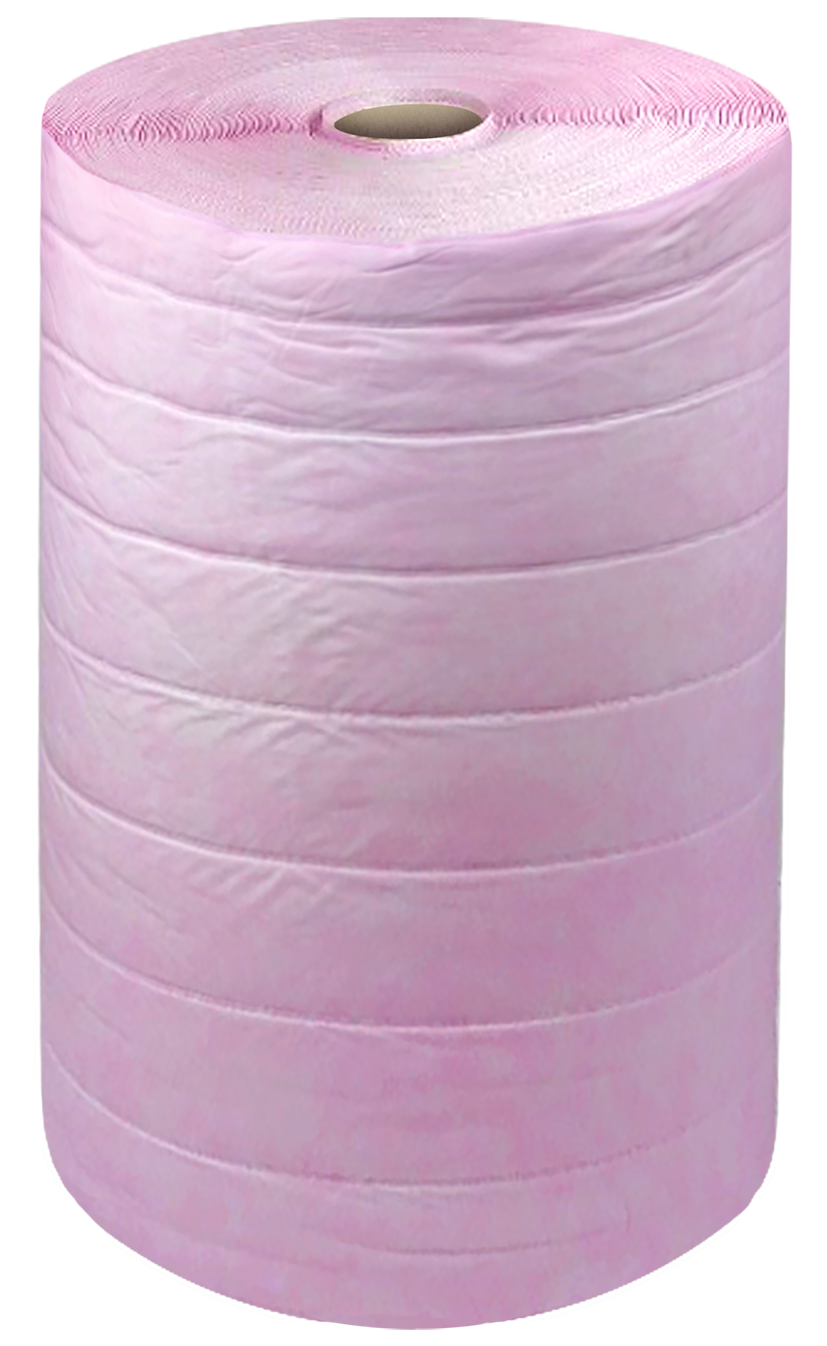 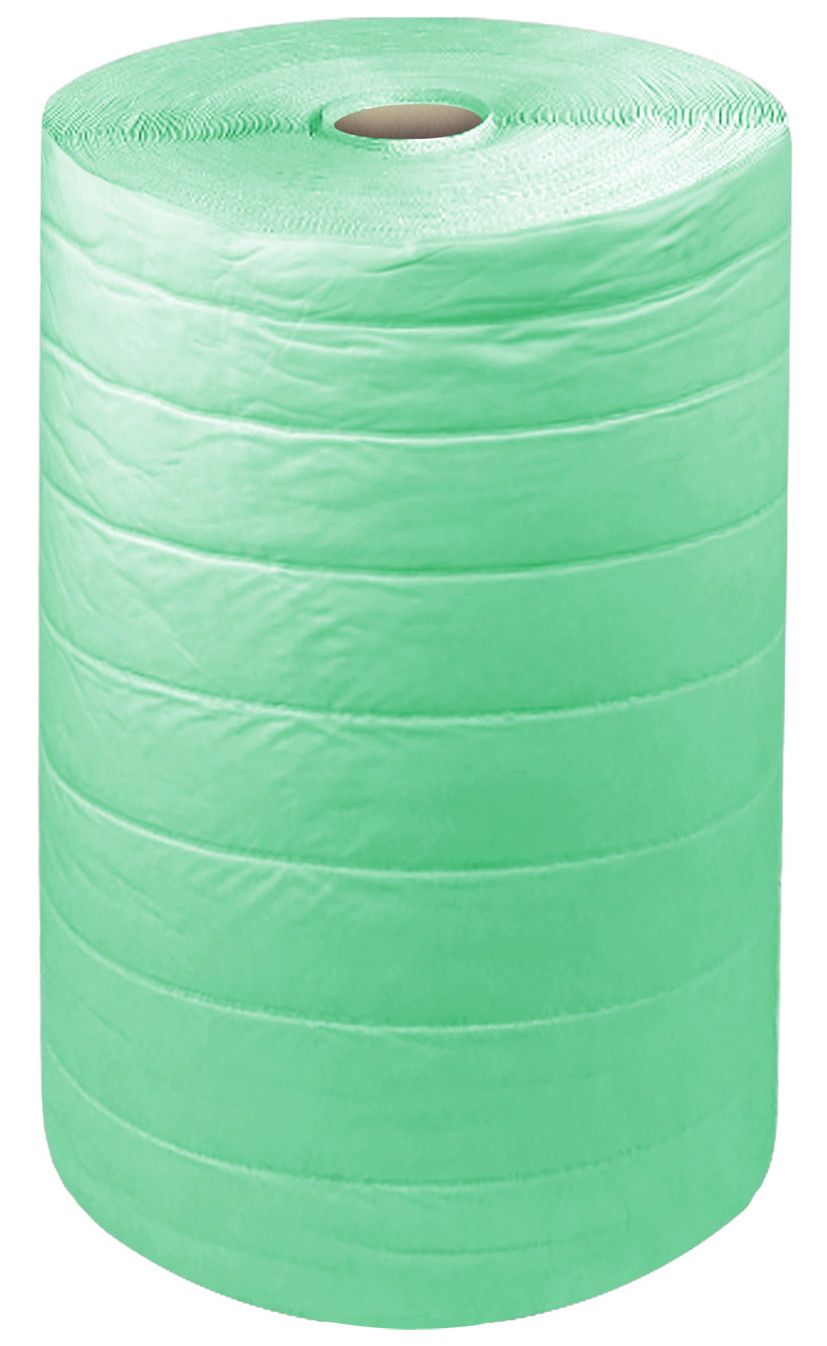 Applications Synthetic Pocket Media is used in both commercial and industrial applications, as well as hospitals, schools and public buildings.It is installed in general air conditioning plants, in gas turbine equipment and in computer suites to protect equipment for longer service life.Description 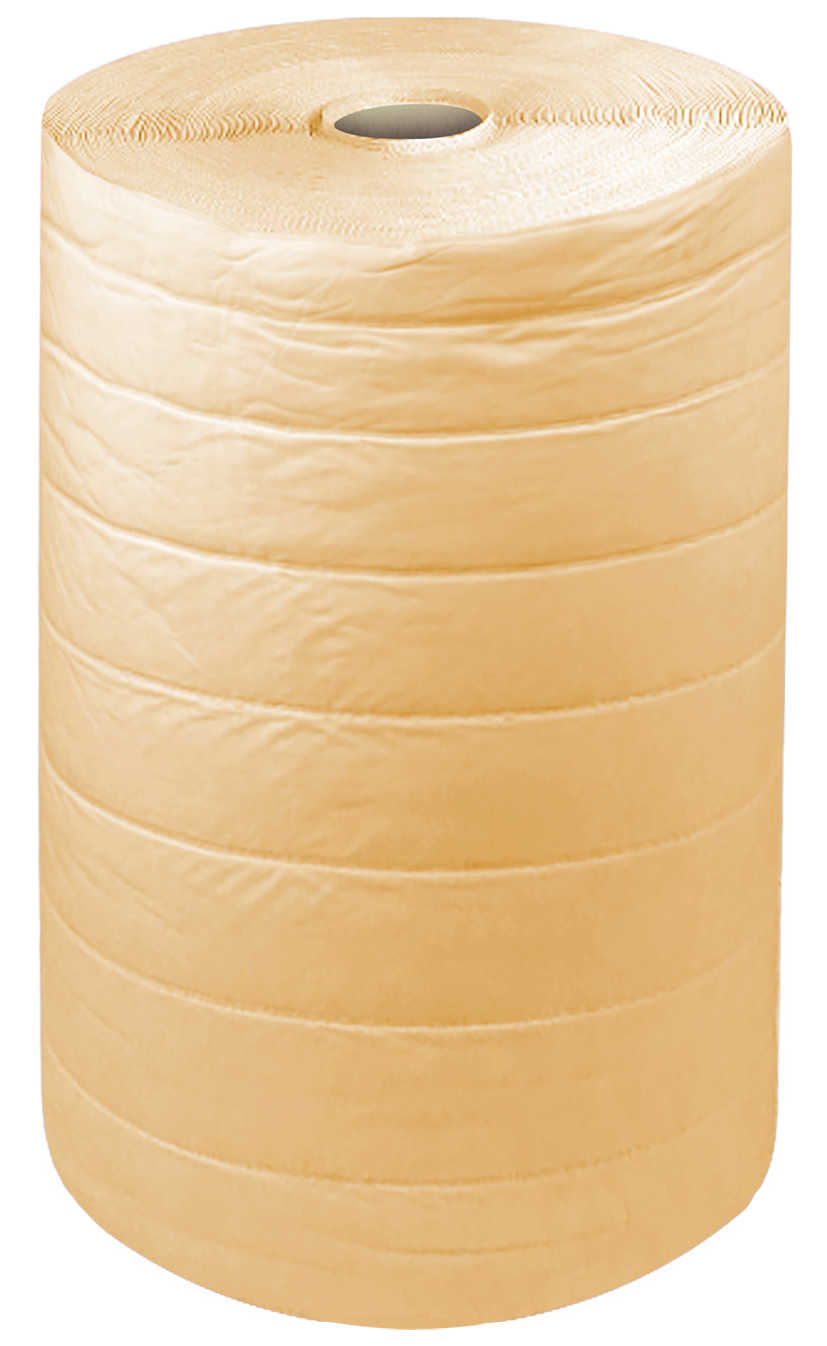 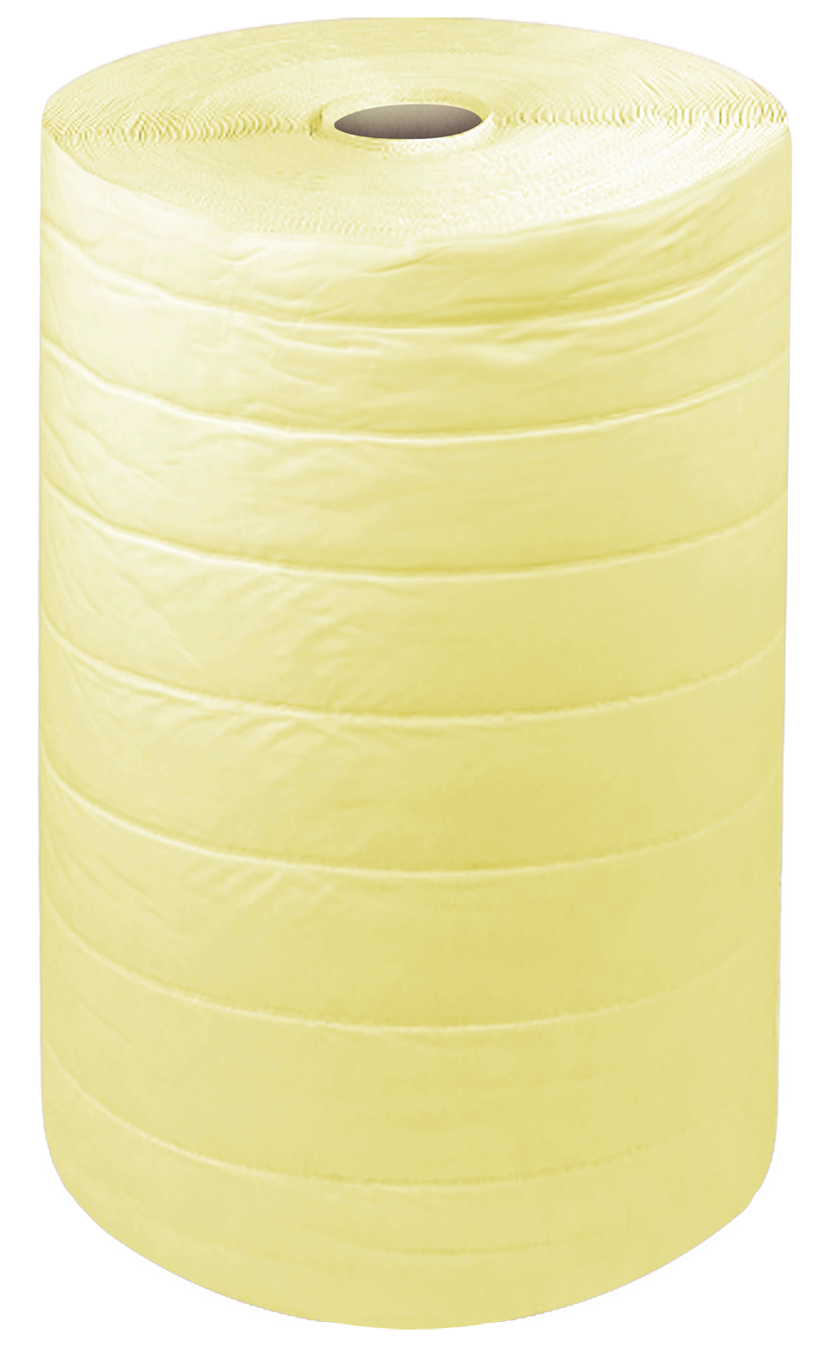 The Synthetic Pocket Media offers high efficiency filtration while maintaining low resistance to air-flow.Available in F5, F6, F7, F8, F9 efficiencies. PERFORMANCE DATAPERFORMANCE DATAPERFORMANCE DATAPERFORMANCE DATAPERFORMANCE DATAPERFORMANCE DATASynthetic Pocket Filter Media, Single MediaSynthetic Pocket Filter Media, Single MediaSynthetic Pocket Filter Media, Single MediaSynthetic Pocket Filter Media, Single MediaSynthetic Pocket Filter Media, Single MediaSynthetic Pocket Filter Media, Single MediaSynthetic Pocket Filter Media, Single MediaPRODUCT CODEPRODUCT CODEF5-FM-700/200F6-FM-700/150F7-FM-700/150F8-FM-700/150F9-FM-700/150EFFICIENCYEFFICIENCY45%65%85%90%93%RESISTANCERESISTANCE610152026COLOURCOLOURWhiteGreenPinkLight YellowDeep YellowPressure Dropmm/s      50>300>250>120>100>70Pressure Dropmm/s100>550>450>200>180>130Pressure Dropmm/s200 >1000>800>400>350>250